HOLLY HIGH SCHOOL
BOYS VARSITY BASKETBALLHolly High School Boys Varsity Basketball falls to Swartz Creek High School 67-64Friday, December 15, 2017
7:30 PM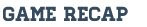 Soph PG Noah Baylis had 29 pts, Soph Hunter Jackson 11 pts and Soph Dylan Hignite had 5 reb and 5 blocks. Senior Isaiah Franklin added 9 pts in Holly's 67-64 loss to Swartz Creek.